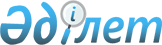 О внесении изменения в решение маслихата от 20 мая 2011 года № 305 "О предоставлении мер социальной поддержки специалистам здравоохранения, образования, социального обеспечения, культуры и спорта, прибывшим для работы и проживания в сельские населенные пункты района на 2011 год"Решение маслихата Алтынсаринского района Костанайской области от 17 августа 2011 года № 318. Зарегистрировано Управлением юстиции Алтынсаринского района Костанайской области 25 августа 2011 года № 9-5-128

      В соответствии со статьей 6 Закона Республики Казахстан от 23 января 2001 года № 148 "О местном государственном управлении и самоуправлении в Республике Казахстан", постановлением Правительства Республики Казахстан от 1 июля 2011 года № 753 "О внесении изменения в постановление Правительства Республики Казахстан от 18 февраля 2009 года № 183 "Об утверждении размеров и Правил предоставления мер социальной поддержки специалистам здравоохранения, образования, социального обеспечения, культуры и спорта, прибывшим для работы и проживания в сельские населенные пункты" Алтынсаринский районный маслихат РЕШИЛ:



      1. Внести в решение маслихата "О предоставлении мер социальной поддержки специалистам здравоохранения, образования, социального обеспечения, культуры и спорта, прибывшим для работы и проживания в сельские населенные пункты района на 2011 год" от 20 мая 2011 года № 305 (зарегистрировано в Реестре государственной регистрации нормативных правовых актов за номером 9-5-123, опубликовано 17 июня 2011 года в районной газете "Таза Бұлақ - Чистый родник") следующее изменение:



      пункт 1 указанного решения изложить в новой редакции:

      "1. Предоставить меры социальной поддержки специалистам здравоохранения, образования, социального обеспечения, культуры и спорта, прибывшим для работы и проживания в сельские населенные пункты района на 2011 год в виде подъемного пособия в сумме, равной семидесятикратному месячному расчетному показателю и бюджетного кредита на приобретение жилья в сумме, не превышающей одну тысячу пятисоткратный размер месячного расчетного показателя.".



      2. Настоящее решение вводится в действие по истечении десяти календарных дней после дня его первого официального опубликования.      Председатель внеочередной

      сессии районного маслихата                 Л. Шилохвостовова      Секретарь Алтынсаринского

      районного маслихата                        Т. Кульмагамбетов      СОГЛАСОВАНО      Начальник

      государственного учреждения

      "Отдел предпринимательства и

      сельского хозяйства

      Алтынсаринского района"

      ____________ А. Кенжегарин

      17 августа 2011 года      Начальник

      государственного учреждения

      "Отдел экономики и финансов

      Алтынсаринского района"

      ____________ Е. Павлюк

      17 августа 2011 года
					© 2012. РГП на ПХВ «Институт законодательства и правовой информации Республики Казахстан» Министерства юстиции Республики Казахстан
				